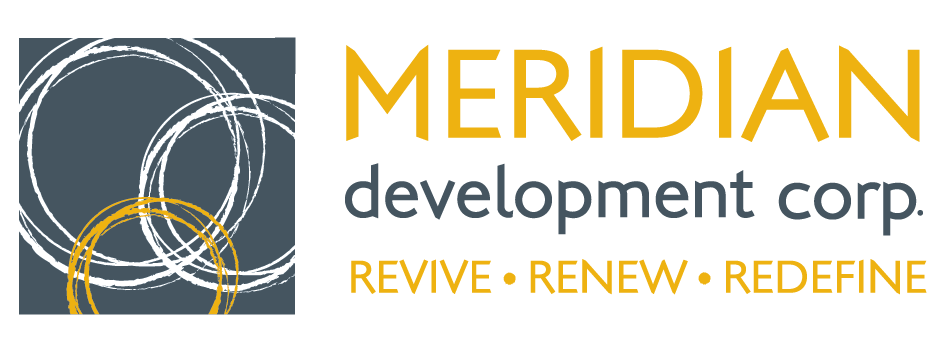                                             33 E. Broadway Ave.Meridian, ID  83642208.477.1632www.meridiandevelopmentcorp.comAGENDA                                            MEETING OF THE BOARD OF COMMISSIONERSWednesday, July 09, 2014, 7:30amMeridian City Hall North Conference Room33 East Broadway Avenue - Meridian, IdahoCall Meeting to Order [Escobar]:Roll-call Attendance [Escobar]:______Jim Escobar – Chairman	______Keith Bird – Member ______Dan Basalone – Vice-Chairman	______Kit Fitzgerald – Member______Dave Winder– Secretary/Treasurer	______Julie Pipal – Member 		______Tammy de Weerd – Member		______Eric Jensen – Member		______Callie Novak – Member 	______Todd Lakey – Counsel	______Ashley Squyres – Administrator	 Confirm Agenda [Escobar]:Approve Consent Agenda [Escobar]: These items will be approved by a single vote unless a Board member requests to remove an item for specific discussion and/or action.Approve Minutes of June 25, 2014 Regular MeetingApproval of June 2014 Administrator’s ReportACTION ITEMSPresentation of Cost Estimate and Schedule for the Main Street Island Project by CH2M Hill [Betsy Roberts]STRATEGIC PLANNING SESSIONFY2015 Strategic Planning Session – Presentation by MDC Committees of Project Priorities and Budget Requests for FY2015:Downtown Parking and Transportation Committee [Basalone]Property Committee [Basalone/Winder]Wayfinding and Signage Committee [Basalone]Façade Improvement and Streetscape Committee [Jensen]Other Project Considerations [All]Public CommentEXECUTIVE SESSIONExecutive Session per Idaho State Code 67-2345(1)(c): To conduct deliberations concerning labor negotiations or to acquire an interest in real property which is not owned by a public agency DISCUSSION ITEMSMeridian Downtown Economic Development Partnership Update [Winder]Downtown Meridian Business Association Update [Basalone]Concerts on Broadway Sponsorship Discussion [Escobar]Master MDC-City Agreement Discussion [Lakey]Upcoming Committee Meetings [Squyres]Counsel’s Report [Lakey]: Counsel Lakey will review legal topics that need to be brought to the attention of the Board.Administrator’s Report [Squyres]: Administrator Squyres will review topics that need to be brought to the attention of the Board.Chairman’s ReportPublic CommentAdjourn the Meeting [Escobar]: Executive Session per Idaho State Code 67-2345: The Board may go into executive session pursuant to Idaho Code Section 67-2345 with the specific applicable code subsection cited as part of the motion to go into executive session.Regular meetings of the Meridian Development Corporation Board of Commissioners are scheduled for the second Wednesday of each month at 7:30 am and the fourth Wednesday at 4:00 pm in the North Conference Room at the Meridian City Hall.